Air Force Association — Teacher of the Year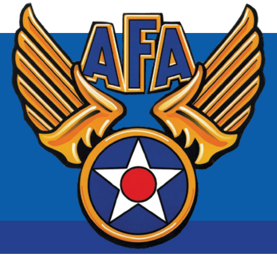 Rochester Teachers Association and Air Force Chapter 308 have joined “forces” to recognize up to 2 classroom teachers for their accomplishments and achievements in exciting K-12 students about science, technology, engineering, and math (STEM).  Any RTA Representative or building Administrator may submit a maximum of two nominations per building.  Each nomination must be submitted on a separate form and include the reason(s) why that teacher should be considered.In order to be considered for this award, please send the completed nomination form, a letter of recommendation from the person nominating the teacher, and a letter of recommendation from the school administrator to RTA c/o Aimee Rinere, 30 N. Union St., Suite 301, Rochester, NY 14607.  You may also email the packet to arinere@rochesterteachers.com or fax to 546-4123.A joint committee will review all applications received by April 12, 2018.  Winner(s) will be recognized at their school, date TBD.  Winner(s) will receive a check for $250.00, a Certificate of Excellence, an AFA pad-folio, and a Chapter Teacher of the Year pin. Please help in recognizing your colleagues who are preparing our students to use and contribute to tomorrow’s technologies.  Former Winners of “Teacher of the Year” Award from AFA & RTA:2012		Peter Mastrogovanni	#82013		Martha O’Duffy        	#92014 		Logan Newman		East High2016		Peter Mastrogovanni	#3		Vici Patanella		#3		Tina Rodger			#32017		Logan Newman		East High2018		Julie Ricciuto			#29		Wendy Ferris			#29		Jennifer Rothfuss		#23		Nghia T. Tran		#8		Toni Stevens-Oliver		Thornell Rd., Pittsford2019		Apply so you can be the next “Teacher of the Year”